TALLER  PROMOCIÓN ANTICIPADA DE CIENCIAS NATURALESNOMBRE: ___________________________________________     GRADO 5°      GRUPO __Desarrolle el trabajo propuesto a mano, en hojas tamaño carta, dejando márgenes, con los dibujos o gráficos bien elaborados.¿Qué es la célula? Dibújela.¿Qué es un tejido, un órgano, un sistema, un organismo?Nombre algunas enfermedades producidas por bacterias.Explique los tejidos de las plantas: El Parénquima, el esclerénquima,  y  colénquima.¿Qué es un ecosistema? Dibuje los principales ecosistemas terrestres.¿Qué es un hábitat?¿Cuál es la diferencia entre hábitat y ecosistemas?¿Qué es el proceso de fotosíntesis? Explique y dibújelo.Dibuje la pirámide de energía con algunos ejemplos de: productores, consumidores primarios, consumidores secundarios, consumidores terciarios y omnívoros.Explique el proceso de la digestión en el ser humano con todos los órganos que intervienen.Explique la función de RELACIÓN en los animales y las plantas.Explique cada uno de los sistemas y órganos que intervienen en la función de relación en el ser humano.Explique y dibuje las diferentes formas de reproducción en las plantas.¿Cuáles son las características de las plantas gimnospermas y las angiospermas?¿Cuál es la característica de las moléculas orgánicas?La molécula de la glucosa (en la gráfica de abajo) ¿cuántos carbonos, hidrógenos y oxígenos tiene?Explique cada una de las propiedades de la materia.Explique los estados de la materia. Explique: El sonido, la luz, la fuerza.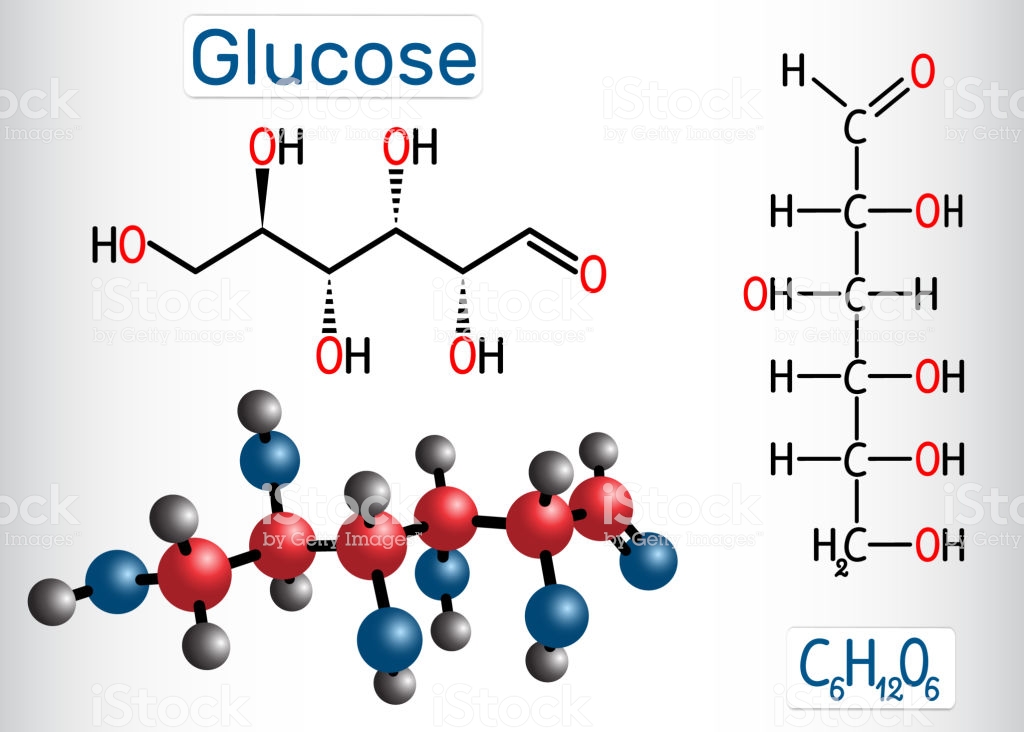 